PROGETTO “BREAKFAST MADE IN ITALY”Scheda di adesione da restituire a:  internazionale@cna.it Data  ____________________________Timbro dell’Azienda e Firma___________________________________________________________________________RAGIONE SOCIALE AZIENDAP.IVASEDE LEGALE (PROVINCIA)ASSOCIATO CNA              SI                           NONUMERO TELEFONO NUMERO CELLULARE E-MAILREFERENTE AZIENDALESETTORE DI APPARTENENZA DELL’AZIENDAPRODOTTO CHE SI INTENDE ESPORRESITO INTERNETINDICARE LE FIERE ALLE QUALI SI VUOLE PARTECIPAREDubai “The Speciality Food Festival”           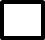 Doha  “Hospitality Qatar”                            